В честь празднования Дня Защитника Отечества, 22 февраля 2019 года в плавательном бассейне "Нептун" МБУ СШОР №3 (ул. Ленина, 114) состоялись "Военизированные эстафеты ко Дню Защитника Отечества" в которых приняли участие более 60 занимающихся учебно-тренировочных групп. 
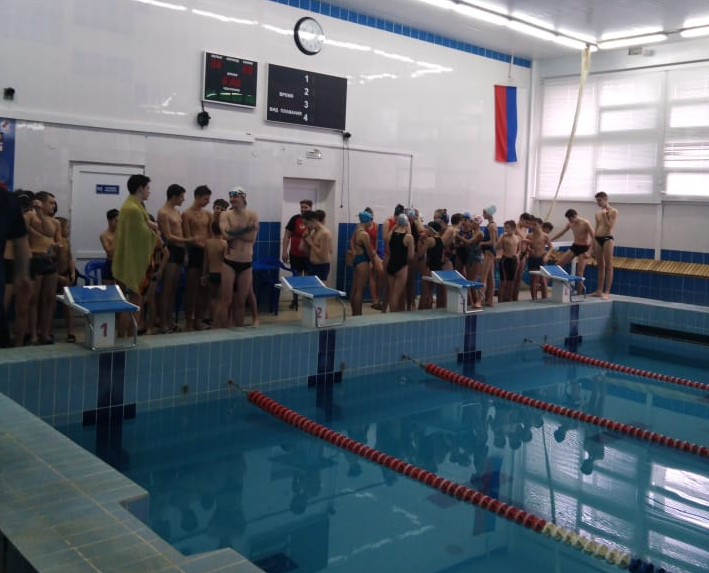 В программе соревнований эстафетное плавание: 
- Бросок «гранаты»; 
- Плавание в обмундировании; 
- "Переправа раненого" (с плавательной доской); 
- Плавание с «автоматом» (пластиковые автоматы) и другие.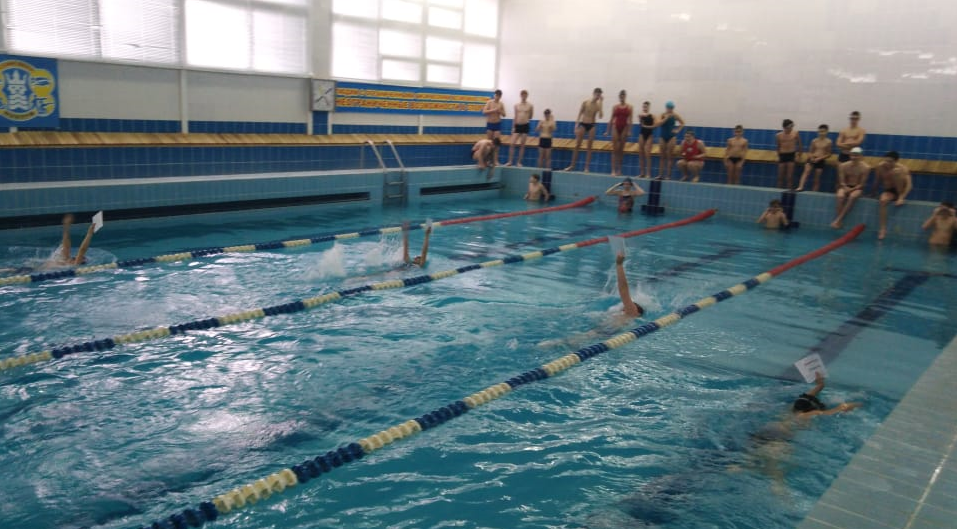 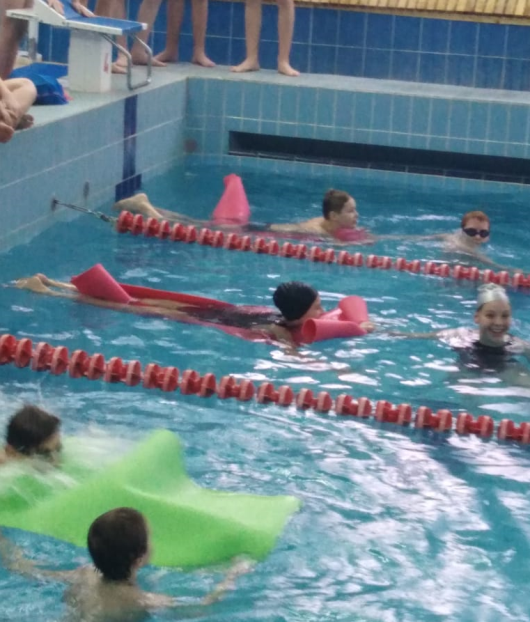 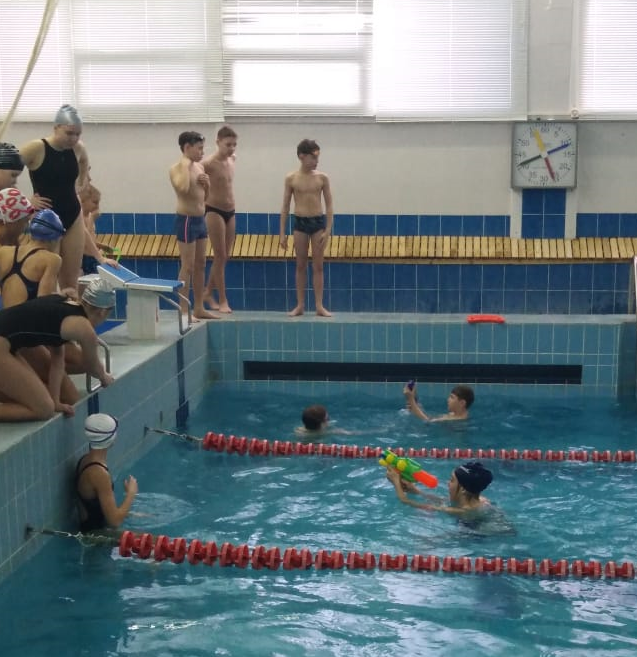 